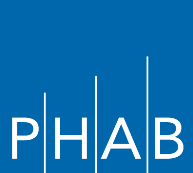 DOCUMENTATION COVER SHEET TEMPLATESFor use with PHAB Standards and Measures v1.5March 2020DOMAIN 8For each example submitted as documentation, complete the appropriate cover sheet template. Ensure that each required element for the measure is specified with a PDF page number and include any brief explanatory notes, if needed. The documentation cover sheet templates do not take the place of the Standards and Measures. Remember, each example must fit within the context of the Domain and standard and meet the intent of the measure, as described in the Purpose and Significance statements. Throughout the templates, specific words and phrases are underlined. These words and phrases are requirements that have been frequently missed. These underlines are intended to direct the reader to the element, but do not indicate that the word or phrase is more important than any other element of the requirement. Some measures include a “NOTE.” These notes are from PHAB’s Accreditation Specialists and are intended to help with the interpretation of the requirement.Please direct any measure interpretation questions to your assigned Accreditation Specialist.   PHAB Documentation Cover PageMeasure # 8.1.1 S (State only)Relationships and collaboration with educational programs that promote the development of future public health workersRelationships and collaboration with educational programs that promote the development of future public health workersRD # 1Partnership or ongoing collaboration with educational programs to promote public health as a career or to provide training in public health fields1 partnership or ongoing collaborationRequired Elements from Guidance (including bulleted items)Required Elements from Guidance (including bulleted items)PDF Page Number(s) Explanatory Notes 1The state health department must document a partnership or collaboration with a school of public health and/or other related academic programs that prepare public health workers.The documentation must show strategies for promoting public health careers or enhancing training in public health. Note: The intent is to demonstrate an ongoing relationship, not a one-time event.Evidence of Authenticity and Date are required within the documentation itself. If this evidence is difficult to locate or is found within supporting documentation, please provide a brief explanation of the location here and/or provide the supporting documentation to demonstrate the date and/or evidence of authenticity. PHAB Documentation Cover PageMeasure # 8.1.1 T/L (Tribal and Local)Relationships and/or collaborations that promote the development of future public health workersRelationships and/or collaborations that promote the development of future public health workersRD # 1Relationship or collaboration that promotes public health as a careerExample # 1Required Elements from Guidance (including bulleted items)Required Elements from Guidance (including bulleted items)PDF Page Number(s) Explanatory Notes 1The health department must document a partnership or collaboration that promotes public health as a career choice.Note: The intent is to demonstrate an ongoing relationship, not a one-time event.Evidence of Authenticity and Date are required within the documentation itself. If this evidence is difficult to locate or is found within supporting documentation, please provide a brief explanation of the location here and/or provide the supporting documentation to demonstrate the date and/or evidence of authenticity. PHAB Documentation Cover PageMeasure # 8.2.1Workforce development strategiesWorkforce development strategiesRD # 1Workforce development plan1 planRequired Elements from Guidance (including bulleted items)Required Elements from Guidance (including bulleted items)PDF Page Number(s) Explanatory Notes 1The health department must provide a health department-specific workforce development plan.1The workforce development plan must:Address the collective capacity and capability of the department workforce and its units.1Address gaps in capacity and capabilities and include strategies to address them.1Be responsive to the changing environment and include consideration of areas where the technology advances quickly such as information management and (digital) communication science.1Be responsive to the changing environment and include considerations of areas where the field is advancing, for example, emergency preparedness training, health equity, and cultural competence.1The plan must include:An assessment of current staff competencies against the adopted core competencies. An example of nationally adopted core competencies is the “Core Competencies for Public Health Professionals” from the Council on Linkages Between Academia and Public Health Practice.1Training schedules and a description of the material or topics to be addressed in the training curricula to address gaps in staff competencies.1A description of barriers/inhibitors to the achievement of closing gaps or addressing future needs in capacity and capabilities and strategies to address those barriers/inhibitors.Evidence of Authenticity and Date are required within the documentation itself. If this evidence is difficult to locate or is found within supporting documentation, please provide a brief explanation of the location here and/or provide the supporting documentation to demonstrate the date and/or evidence of authenticity. PHAB Documentation Cover PageMeasure # 8.2.1Workforce development strategiesWorkforce development strategiesRD # 2Implemented workforce development strategiesExample # 1Required Elements from Guidance (including bulleted items)Required Elements from Guidance (including bulleted items)PDF Page Number(s) Explanatory Notes 2The health department must document implementation of its workforce development strategies.2Examples must demonstrate how the health department addresses gaps in capacity and capabilities. Note: These examples must have occurred and be dated after the Workforce Development Plan was adopted. Evidence of Authenticity and Date are required within the documentation itself. If this evidence is difficult to locate or is found within supporting documentation, please provide a brief explanation of the location here and/or provide the supporting documentation to demonstrate the date and/or evidence of authenticity. PHAB Documentation Cover PageMeasure # 8.2.1Workforce development strategiesWorkforce development strategiesRD # 2Implemented workforce development strategiesExample # 2Required Elements from Guidance (including bulleted items)Required Elements from Guidance (including bulleted items)PDF Page Number(s) Explanatory Notes 2The health department must document implementation of its workforce development strategies.2Examples must demonstrate how the health department addresses gaps in capacity and capabilities. Note: These examples must have occurred and be dated after the Workforce Development Plan was adopted. Evidence of Authenticity and Date are required within the documentation itself. If this evidence is difficult to locate or is found within supporting documentation, please provide a brief explanation of the location here and/or provide the supporting documentation to demonstrate the date and/or evidence of authenticity. PHAB Documentation Cover PageMeasure # 8.2.2A competent health department workforceA competent health department workforceRD # 1Recruitment of qualified individuals for specific positionsExample # 1Required Elements from Guidance (including bulleted items)Required Elements from Guidance (including bulleted items)PDF Page Number(s) Explanatory Notes 1The health department must document the recruitment of individuals who are qualified for their public health specific specialty position.Evidence of Authenticity and Date are required within the documentation itself. If this evidence is difficult to locate or is found within supporting documentation, please provide a brief explanation of the location here and/or provide the supporting documentation to demonstrate the date and/or evidence of authenticity. PHAB Documentation Cover PageMeasure # 8.2.2A competent health department workforceA competent health department workforceRD # 1Recruitment of qualified individuals for specific positionsExample # 2Required Elements from Guidance (including bulleted items)Required Elements from Guidance (including bulleted items)PDF Page Number(s) Explanatory Notes 1The health department must document the recruitment of individuals who are qualified for their public health specific specialty position.Evidence of Authenticity and Date are required within the documentation itself. If this evidence is difficult to locate or is found within supporting documentation, please provide a brief explanation of the location here and/or provide the supporting documentation to demonstrate the date and/or evidence of authenticity. PHAB Documentation Cover PageMeasure # 8.2.2A competent health department workforceA competent health department workforceRD # 2Recruitment of individuals who reflect the population servedExample # 1Required Elements from Guidance (including bulleted items)Required Elements from Guidance (including bulleted items)PDF Page Number(s) Explanatory Notes 2The health department must document the recruitment of individuals who reflect the demographics (e.g., race, ethnicity, language, etc.) of the population that the health department serves.Note: Evidence of health department efforts to recruit individuals who reflect the population is required.Evidence of Authenticity and Date are required within the documentation itself. If this evidence is difficult to locate or is found within supporting documentation, please provide a brief explanation of the location here and/or provide the supporting documentation to demonstrate the date and/or evidence of authenticity. PHAB Documentation Cover PageMeasure # 8.2.2A competent health department workforceA competent health department workforceRD # 2Recruitment of individuals who reflect the population servedExample # 2Required Elements from Guidance (including bulleted items)Required Elements from Guidance (including bulleted items)PDF Page Number(s) Explanatory Notes 2The health department must document the recruitment of individuals who reflect the demographics (e.g., race, ethnicity, language, etc.) of the population that the health department serves.Note: Evidence of health department efforts to recruit individuals who reflect the population is required.Evidence of Authenticity and Date are required within the documentation itself. If this evidence is difficult to locate or is found within supporting documentation, please provide a brief explanation of the location here and/or provide the supporting documentation to demonstrate the date and/or evidence of authenticity. PHAB Documentation Cover PageMeasure # 8.2.2A competent health department workforceA competent health department workforceRD # 3Retention activitiesExample # 1Required Elements from Guidance (including bulleted items)Required Elements from Guidance (including bulleted items)PDF Page Number(s) Explanatory Notes 3The health department must document activities to retain staff.Evidence of Authenticity and Date are required within the documentation itself. If this evidence is difficult to locate or is found within supporting documentation, please provide a brief explanation of the location here and/or provide the supporting documentation to demonstrate the date and/or evidence of authenticity. PHAB Documentation Cover PageMeasure # 8.2.2A competent health department workforceA competent health department workforceRD # 3Retention activitiesExample # 2Required Elements from Guidance (including bulleted items)Required Elements from Guidance (including bulleted items)PDF Page Number(s) Explanatory Notes 3The health department must document activities to retain staff.Evidence of Authenticity and Date are required within the documentation itself. If this evidence is difficult to locate or is found within supporting documentation, please provide a brief explanation of the location here and/or provide the supporting documentation to demonstrate the date and/or evidence of authenticity. PHAB Documentation Cover PageMeasure # 8.2.2A competent health department workforceA competent health department workforceRD # 4Position descriptions, available to staffExample # 1Required Elements from Guidance (including bulleted items)Required Elements from Guidance (including bulleted items)PDF Page Number(s) Explanatory Notes 4The health department must provide position descriptions or job descriptions.4Position or job descriptions must include the competencies that are required for the position and must address both public health specialty needs (e.g., epidemiologist, public health laboratory technician, etc.) and generalist needs.4The health department must also document how the descriptions are made available to staff. 4Note: Examples must demonstrate two examples of position descriptions for current staff and a description of how staff access their position descriptions (not job openings/postings).Evidence of Authenticity and Date are required within the documentation itself. If this evidence is difficult to locate or is found within supporting documentation, please provide a brief explanation of the location here and/or provide the supporting documentation to demonstrate the date and/or evidence of authenticity. PHAB Documentation Cover PageMeasure # 8.2.2A competent health department workforceA competent health department workforceRD # 4Position descriptions, available to staffExample # 2Required Elements from Guidance (including bulleted items)Required Elements from Guidance (including bulleted items)PDF Page Number(s) Explanatory Notes 4The health department must provide position descriptions or job descriptions.4Position or job descriptions must include the competencies that are required for the position and must address both public health specialty needs (e.g., epidemiologist, public health laboratory technician, etc.) and generalist needs.4The health department must also document how the descriptions are made available to staff.4Note: Examples must demonstrate two examples of position descriptions for current staff and a description of how staff access their position descriptions (not job openings/postings).Evidence of Authenticity and Date are required within the documentation itself. If this evidence is difficult to locate or is found within supporting documentation, please provide a brief explanation of the location here and/or provide the supporting documentation to demonstrate the date and/or evidence of authenticity. PHAB Documentation Cover PageMeasure # 8.2.2A competent health department workforceA competent health department workforceRD # 5A process to verify staff qualifications1 processRequired Elements from Guidance (including bulleted items)Required Elements from Guidance (including bulleted items)PDF Page Number(s) Explanatory Notes 5The health department must document the process used to verify staff qualifications.Note: The process from RD5 and implemented examples from RD6 must demonstrate more than just certification and licensure verification (such as, years’ experience, educational degrees, etc.).Evidence of Authenticity and Date are required within the documentation itself. If this evidence is difficult to locate or is found within supporting documentation, please provide a brief explanation of the location here and/or provide the supporting documentation to demonstrate the date and/or evidence of authenticity. PHAB Documentation Cover PageMeasure # 8.2.2A competent health department workforceA competent health department workforceRD # 6Verified qualifications for all staff hiredExample # 1Required Elements from Guidance (including bulleted items)Required Elements from Guidance (including bulleted items)PDF Page Number(s) Explanatory Notes 6The health department must document that qualifications have been verified for all staff hired in the past two years.Note: One comprehensive example demonstrating all staff hired within the last two years or two examples of staff hired in the last two years is acceptable.6Tribes often operate a human resources department to support its administration, including the Tribal health department. If this is the case, the health department must demonstrate how it works with human resources to ensure that it follows the appropriate policies and procedures. Evidence of Authenticity and Date are required within the documentation itself. If this evidence is difficult to locate or is found within supporting documentation, please provide a brief explanation of the location here and/or provide the supporting documentation to demonstrate the date and/or evidence of authenticity. PHAB Documentation Cover PageMeasure # 8.2.2A competent health department workforceA competent health department workforceRD # 6Verified qualifications for all staff hiredExample # 2Required Elements from Guidance (including bulleted items)Required Elements from Guidance (including bulleted items)PDF Page Number(s) Explanatory Notes 6The health department must document that qualifications have been verified for all staff hired in the past two years.Note: One comprehensive example demonstrating all staff hired within the last two years or two examples of staff hired in the last two years is acceptable.6Tribes often operate a human resources department to support its administration, including the Tribal health department. If this is the case, the health department must demonstrate how it works with human resources to ensure that it follows the appropriate policies and procedures.Evidence of Authenticity and Date are required within the documentation itself. If this evidence is difficult to locate or is found within supporting documentation, please provide a brief explanation of the location here and/or provide the supporting documentation to demonstrate the date and/or evidence of authenticity. PHAB Documentation Cover PageMeasure # 8.2.3Professional and career development for all staffProfessional and career development for all staffRD # 1Participation in personal professional development activities by staff of the department (other than management and leadership staff, who are addressed below)Example # 1Required Elements from Guidance (including bulleted items)Required Elements from Guidance (including bulleted items)PDF Page Number(s) Explanatory Notes 1The health department must document staff’s completion of their annual personal professional development plan.Evidence of Authenticity and Date are required within the documentation itself. If this evidence is difficult to locate or is found within supporting documentation, please provide a brief explanation of the location here and/or provide the supporting documentation to demonstrate the date and/or evidence of authenticity. PHAB Documentation Cover PageMeasure # 8.2.3Professional and career development for all staffProfessional and career development for all staffRD # 1Participation in personal professional development activities by staff of the department (other than management and leadership staff, who are addressed below)Example # 2Required Elements from Guidance (including bulleted items)Required Elements from Guidance (including bulleted items)PDF Page Number(s) Explanatory Notes 1The health department must document staff’s completion of their annual personal professional development plan.Evidence of Authenticity and Date are required within the documentation itself. If this evidence is difficult to locate or is found within supporting documentation, please provide a brief explanation of the location here and/or provide the supporting documentation to demonstrate the date and/or evidence of authenticity. PHAB Documentation Cover PageMeasure # 8.2.3Professional and career development for all staffProfessional and career development for all staffRD # 2Development activities for leadership and management staffExample # 1Required Elements from Guidance (including bulleted items)Required Elements from Guidance (including bulleted items)PDF Page Number(s) Explanatory Notes 2The health department must document the provision of department training and development programs for department leaders and managers.Evidence of Authenticity and Date are required within the documentation itself. If this evidence is difficult to locate or is found within supporting documentation, please provide a brief explanation of the location here and/or provide the supporting documentation to demonstrate the date and/or evidence of authenticity. PHAB Documentation Cover PageMeasure # 8.2.3Professional and career development for all staffProfessional and career development for all staffRD # 2Development activities for leadership and management staffExample # 2Required Elements from Guidance (including bulleted items)Required Elements from Guidance (including bulleted items)PDF Page Number(s) Explanatory Notes 2The health department must document the provision of department training and development programs for department leaders and managers.Evidence of Authenticity and Date are required within the documentation itself. If this evidence is difficult to locate or is found within supporting documentation, please provide a brief explanation of the location here and/or provide the supporting documentation to demonstrate the date and/or evidence of authenticity. PHAB Documentation Cover PageMeasure # 8.2.3Professional and career development for all staffProfessional and career development for all staffRD # 3Participation of department leaders and managers in training provided by others, outside of the health departmentExample # 1Required Elements from Guidance (including bulleted items)Required Elements from Guidance (including bulleted items)PDF Page Number(s) Explanatory Notes 3The health department must document leaders’ and/or managers’ attendance at a leadership and/or management development training. Online courses are acceptable. Evidence of Authenticity and Date are required within the documentation itself. If this evidence is difficult to locate or is found within supporting documentation, please provide a brief explanation of the location here and/or provide the supporting documentation to demonstrate the date and/or evidence of authenticity. PHAB Documentation Cover PageMeasure # 8.2.3Professional and career development for all staffProfessional and career development for all staffRD # 3Participation of department leaders and managers in training provided by others, outside of the health departmentExample # 2Required Elements from Guidance (including bulleted items)Required Elements from Guidance (including bulleted items)PDF Page Number(s) Explanatory Notes 3The health department must document leaders’ and/or managers’ attendance at a leadership and/or management development training. Online courses are acceptable.Evidence of Authenticity and Date are required within the documentation itself. If this evidence is difficult to locate or is found within supporting documentation, please provide a brief explanation of the location here and/or provide the supporting documentation to demonstrate the date and/or evidence of authenticity. PHAB Documentation Cover PageMeasure # 8.2.4Work environment that is supportive to the workforceWork environment that is supportive to the workforceRD # 1Policies that provide an environment in which employees are supported in their jobs1 policy or set of policies, plans, or program descriptions.Required Elements from Guidance (including bulleted items)Required Elements from Guidance (including bulleted items)PDF Page Number(s) Explanatory Notes 1The health department must provide policies that provide a supportive work environment.NOTE: Policy should be comprehensive or should be a set of policies. These policies should go beyond basic personnel policies or evidence the department is in compliance with basic workplace laws. See applicable examples provided in Guidance.Evidence of Authenticity and Date are required within the documentation itself. If this evidence is difficult to locate or is found within supporting documentation, please provide a brief explanation of the location here and/or provide the supporting documentation to demonstrate the date and/or evidence of authenticity. PHAB Documentation Cover PageMeasure # 8.2.4Work environment that is supportive to the workforceWork environment that is supportive to the workforceRD # 2A process for employee recognition1 set of policies, plans, or program descriptions.Required Elements from Guidance (including bulleted items)Required Elements from Guidance (including bulleted items)PDF Page Number(s) Explanatory Notes 2The health department must provide employee recognition policies.Evidence of Authenticity and Date are required within the documentation itself. If this evidence is difficult to locate or is found within supporting documentation, please provide a brief explanation of the location here and/or provide the supporting documentation to demonstrate the date and/or evidence of authenticity. PHAB Documentation Cover PageMeasure # 8.2.4Work environment that is supportive to the workforceWork environment that is supportive to the workforceRD # 3Employee wellness activities1 policy, plan, or program description.Required Elements from Guidance (including bulleted items)Required Elements from Guidance (including bulleted items)PDF Page Number(s) Explanatory Notes 3The health department must provide a policy, plan, or description of opportunities provided to staff to promote health and wellness and prevent disease.Evidence of Authenticity and Date are required within the documentation itself. If this evidence is difficult to locate or is found within supporting documentation, please provide a brief explanation of the location here and/or provide the supporting documentation to demonstrate the date and/or evidence of authenticity. PHAB Documentation Cover PageMeasure # 8.2.5 S (State only)Consultation and/or technical assistance provided to Tribal and local health departments regarding evidence-based and/or promising practices in the development of workforce capacity, training, and continuing educationConsultation and/or technical assistance provided to Tribal and local health departments regarding evidence-based and/or promising practices in the development of workforce capacity, training, and continuing educationRD # 1The provision of consultation and/or technical assistance to Tribal or local health departmentsExample # 1Required Elements from Guidance (including bulleted items)Required Elements from Guidance (including bulleted items)PDF Page Number(s) Explanatory Notes 1The state health department must document consultation or technical assistance provided to Tribal or local health departments.The state health department must include one example of assistance provided to a Tribal health department, and one example of assistance provided to a local health department. If the state does not contain any Tribal health departments, then the two examples must be from local health departments.Evidence of Authenticity and Date are required within the documentation itself. If this evidence is difficult to locate or is found within supporting documentation, please provide a brief explanation of the location here and/or provide the supporting documentation to demonstrate the date and/or evidence of authenticity. PHAB Documentation Cover PageMeasure # 8.2.5 S (State only)Consultation and/or technical assistance provided to Tribal and local health departments regarding evidence-based and/or promising practices in the development of workforce capacity, training, and continuing educationConsultation and/or technical assistance provided to Tribal and local health departments regarding evidence-based and/or promising practices in the development of workforce capacity, training, and continuing educationRD # 1The provision of consultation and/or technical assistance to Tribal or local health departmentsExample # 2Required Elements from Guidance (including bulleted items)Required Elements from Guidance (including bulleted items)PDF Page Number(s) Explanatory Notes 1The state health department must document consultation or technical assistance provided to Tribal or local health departments.The state health department must include one example of assistance provided to a Tribal health department, and one example of assistance provided to a local health department. If the state does not contain any Tribal health departments, then the two examples must be from local health departments.Evidence of Authenticity and Date are required within the documentation itself. If this evidence is difficult to locate or is found within supporting documentation, please provide a brief explanation of the location here and/or provide the supporting documentation to demonstrate the date and/or evidence of authenticity. 